?АРАР                                                                                   РЕШЕНИЕ«06» июнь 2022 й.                                   №75	«06» июня 2022 г.О правилах адресации объектов адресации, расположенных на земляхнаселенных пунктовВ соответствии со статьями 7, 43 Федерального закона от 06.10.2003 № 131- ФЗ "Об общих принципах организации местного самоуправления в Российской Федерации", Федеральным законом от 28.12.2013 № 443-ФЗ "О федеральной информационной адресной системе и о внесении изменений в Федеральный закон "Об общих принципах организации местного самоуправления в Российской Федерации", постановлением Правительства Российской Федерации от 19.11.2014 № 1221 "Об утверждении Правил присвоения, изменения и аннулирования адресов", в целях установления единых правил присвоения, изменения и аннулирования адресов объектов адресации, расположенных на территориимуниципального образования Ишмухаметовский сельсовет Республики Башкортостан,Совет муниципального образования Ишмухаметовский сельсовет РеспубликиБашкортостанРешилУтвердить Правила присвоения, изменения и аннулирования адресов объектов адресации, расположенных на землях населенных пунктов, в границахтерритории муниципального образования Ишмухаметовский сельсовет Республики Башкортостан (Приложение №1).Возложить функцию присвоения, изменения и аннулирования адресов объектов адресации на администрацию муниципального образования Ишмухаметовский сельсовет Республики Башкортостан.Присвоение адреса объекту адресация осуществляется при условии соответствия объекта адресации документам территориального планирования, генеральному плану и утвержденным Правилам землепользования и застройки.Утвердить форму Реестра элементов планировочной структуры, элементов улично-дорожной сети, элементов объектов адресации, типов зданий (сооружений), помещений, используемых в качестве реквизитов адреса вграницах муниципального образования Ишмухаметовский сельсовет Республики Башкортостан (Приложение №2)Контроль за исполнением настоящего положения оставляю за собой.Председатель Совета                                                                    И.М.ИшмухаметовБАШ?ОРТОСТАН РЕСПУБЛИКА№ЫБАЙМА? РАЙОНЫ 
МУНИЦИПАЛЬ РАЙОНЫНЫ*
ИШМ)Х»М»Т АУЫЛ СОВЕТЫ
АУЫЛ БИЛ»М»№Е
СОВЕТЫ453652, Байма7 районы, Ишм0х2м2т ауылы, Дауыт урамы,1Тел: (34751) 4-55-96  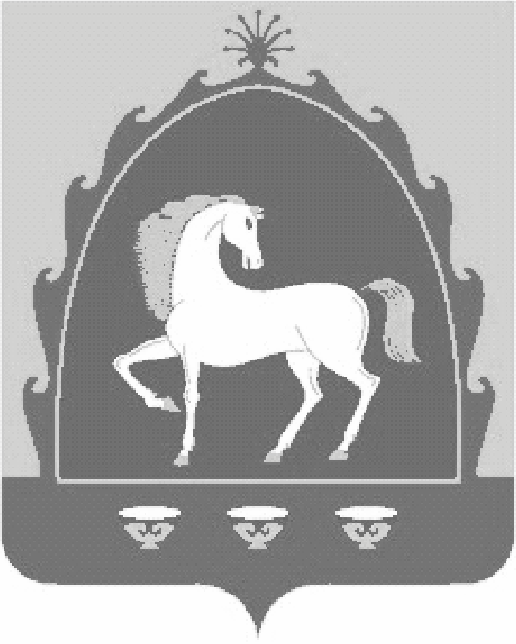 РЕСПУБЛИКА БАШКОРТОСТАН
СОВЕТСЕЛЬСКОГО ПОСЕЛЕНИЯ
ИШМУХАМЕТОВСКИЙ СЕЛЬСОВЕТ
МУНИЦИПАЛЬНОГО РАЙОНА
БАЙМАКСКИЙ РАЙОН   453652, Баймакский район, с. Ишмухаметово, ул. Даута ,1Тел: (34751) 4-55-96